Intergovernmental Committee on Intellectual Property and Genetic Resources, Traditional Knowledge and FolkloreThirty-Sixth SessionGeneva, June 25 to 29, 2018Draft Program for the Thirty-Sixth SessionDocument prepared by the SecretariatIn line with the requirement of the Intergovernmental Committee on Intellectual Property and Genetic Resources, Traditional Knowledge and Folklore (“the Committee”) that a suggested program of work be circulated, this document provides a draft of the suggested program of work for the Committee’s Thirty-Sixth Session.  This draft program is indicative only, and the actual organization of work of the Committee would be determined by the Chair and its members in line with the rules of procedure.[End of document]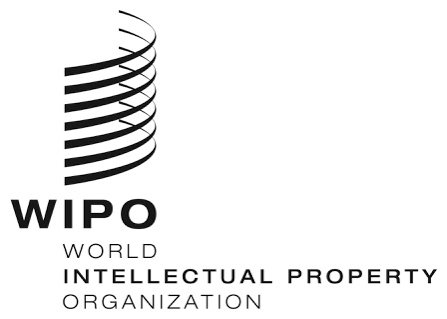 EWIPO/GRTKF/IC/36/INF/3  WIPO/GRTKF/IC/36/INF/3  WIPO/GRTKF/IC/36/INF/3  ORIGINAL:  English ORIGINAL:  English ORIGINAL:  English DATE:  June 6, 2018 DATE:  June 6, 2018 DATE:  June 6, 2018 Sunday, June 24, 2018From 9.00From 14.00Ad hoc expert group on genetic resourcesAttended by nominated experts.  Not a formal Committee session, but established by the Committee and facilitated by the SecretariatIndigenous consultative forumAttended by representatives of organizations representing indigenous communities.  Not a formal Committee session or official WIPO meeting, but endorsed by the Committee and facilitated by the SecretariatMonday, June 25, 201810.00 – 13.00Item 1:      Opening of the SessionItem 2:      Adoption of the AgendaWIPO/GRTKF/IC/36/1 Prov. 3WIPO/GRTKF/IC/36/INF/2WIPO/GRTKF/IC/36/INF/3Item 3:      Adoption of the Report of the Thirty-Fifth Session WIPO/GRTKF/IC/35/10 Prov. 2Item 4:      Accreditation of Certain OrganizationsWIPO/GRTKF/IC/35/2WIPO/GRTKF/IC/36/2Item 5:      Participation of Indigenous and Local CommunitiesVoluntary FundWIPO/GRTKF/IC/36/3WIPO/GRTKF/IC/36/INF/4WIPO/GRTKF/IC/36/INF/6Panel of Indigenous and Local CommunitiesNot a formal part of the Committee session, but reported on in the session’s report WIPO/GRTKF/IC/36/INF/5 Rev.Item 7:      Genetic ResourcesWIPO/GRTKF/IC/36/4WIPO/GRTKF/IC/36/5WIPO/GRTKF/IC/36/6WIPO/GRTKF/IC/36/7WIPO/GRTKF/IC/36/8WIPO/GRTKF/IC/36/9WIPO/GRTKF/IC/36/INF/715.00 – 18.00Item 6:      Reporting on the Ad Hoc Expert Group on Genetic ResourcesItem 7:      Genetic Resources (continued)Tuesday, June 26, 201810.00 – 13.0015.00 – 18.00Item 7:      Genetic Resources (continued)Item 7:       Genetic Resources (continued)Wednesday, June 27, 201810.00 – 13.0015.00 – 18.00Item 7:       Genetic Resources (continued)Item 7:       Genetic Resources (continued)Thursday, June 28, 201810.00 – 13.0015.00 – 18.00Item 7:       Genetic Resources (continued)Item 7:       Genetic Resources (continued)Friday, June 29, 201810.00 – 13.0015.00 – 18.00Item 7:       Genetic Resources (continued)Item 8:       Any other BusinessItem 9:       Closing of the Session